Домашний комплекс с возрастающей интенсивностью  http://www.tvoytrener.com/doma/relief_parni_intensivnost.php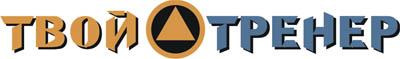 ИНДИВИДУАЛЬНЫЙ КОМПЛЕКС УПРАЖНЕНИЙЗаказать индивидуальный комплекс упражнений от Тимко Ильи (автора этого тенировочного плана и всех планов на сайте) вы можете здесь:http://www.tvoytrener.com/sotrydnichestvo/kompleks_upragnenii.phpЭтот план есть в нашем приложении «ТВОЙ ТРЕНЕР»НАШИ  БЕСПЛАТНЫЕ  КНИГИОБРАЩЕНИЕ  СОЗДАТЕЛЯ САЙТАЕсли вам понравился план тренировок - поддержите проект.
Команда нашего сайта делает всё возможное, чтобы вся информация на нём была абсолютно бесплатной для вас. И я надеюсь, что так будет и дальше. Но денег, что приносит проект, недостаточно для  его полноценного развития.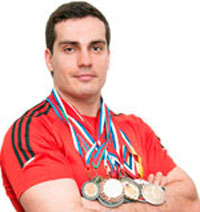 Реквизиты для перевода денег вы можете посмотреть здесь: http://www.tvoytrener.com/sotrydnichestvo/poblagodarit.php (С уважением, создатель и автор сайта Илья Тимко.)ТРЕНИРОВКА  1 (ноги, спина)1 НЕДЕЛЯ2 НЕДЕЛЯ3 НЕДЕЛЯ4 НЕДЕЛЯ5 НЕДЕЛЯ6 НЕДЕЛЯ7 НЕДЕЛЯРазминка 5–10 минутРабота на кардиотренажёре5 минутПриседания с гантелями(4-5х8-12)Жим гантелей стоя(3-4х8-12) +Махи гантелями в стороны(3-4х10-15)Протяжка с гантелями(3х10-15) +Подъём ног в висе(3х10-15) +Выпады с гантелями(3х10-15)Работа на кардиотренажёре25 – 30 минутЗаминка 2-5 минутТРЕНИРОВКА  2 (ягодицы, плечи, трицепс)Разминка 5–10 минутРабота на кардиотренажёре5 минутОтжимания широким хватом от пола (4-5х10-15)Подтягивания широким хватом к груди (3-4х8-12) +Тяга гантелей в наклоне(3-4х8-12)Пуловер лёжа с гантелей(3х10-15) +Разводы с гантелями лёжа (3х10-15) +Скручивания лёжа на полу (3х12-18)Работа на кардиотренажёре25 – 30 минутЗаминка 2-5 минутТРЕНИРОВКА  3 (ноги и грудь)1 НЕДЕЛЯ2 НЕДЕЛЯ3 НЕДЕЛЯ4 НЕДЕЛЯ5 НЕДЕЛЯ6 НЕДЕЛЯ7 НЕДЕЛЯРазминка 5–10 минутРабота на кардиотренажёре5 минутСтановая тяга с гантелями(4-5х8-10)Отжимания от лавки сзади(3-4х8-12) +Французский жим с гантелей стоя (3-4х10-15)Подтягивания обратным хватом к груди (3х10-15) +Сгибание рук  с гантелями «молот» (3х10-15) +Подъём ног сидя(3х10-15)Работа на кардиотренажёре25 – 30 минутЗаминка 2-5 минут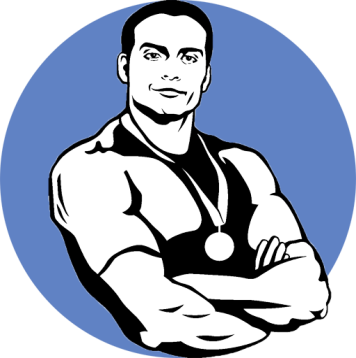 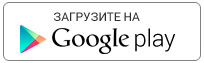 https://play.google.com/store/apps/details?id=com.tvoytrener.timkoilia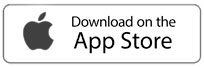 https://itunes.apple.com/ru/app/%D1%82%D0%B2%D0%BE%D0%B9-%D1%82%D1%80%D0%B5%D0%BD%D0%B5%D1%80/id1299904851?mt=8 Версия для компаhttps://yadi.sk/d/MEPa9xnB3R98By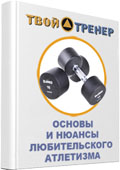 http://tvoytrener.com/kniga_tvoytrener.php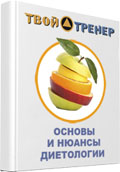 http://tvoytrener.com/kniga_tvoytrener2.phphttp://tvoytrener.com/kniga_tvoytrener3.php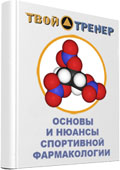 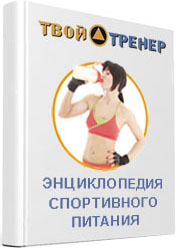 http://tvoytrener.com/kniga_tvoytrener5.php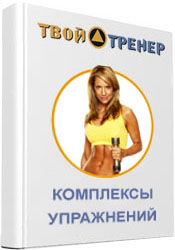 http://tvoytrener.com/kniga_tvoytrener6.phphttp://tvoytrener.com/kniga_tvoytrener4.php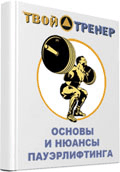 